          На підставі Постанови Верховної ради України від 17.07.2020 р. № 807-IX «Про утворення та ліквідацію районів», з урахуванням Указу Президента України «Про введення воєнного стану в Україні» від 24.02.2022 р. №64/2022, затвердженим Законом України "Про затвердження Указу Президента України "Про введення воєнного стану в Україні" від 24 лютого 2022 року № 2102-IX, у відповідності до настанов ст.  4, 5, 6, 10, 16, 25, 26, ЗУ «Про місцеве самоврядування», ЗУ «Про Державну реєстрацію речових прав на нерухоме майно та їх обтяжень», ЗУ «Про передачу об’єктів права державної та комунальної власності»,  Авангардівська селищна рада ВИРІШИЛА:Надати згоду на прийняття матеріалів технічної інвентаризації, реєстрових книг, архівних справ щодо об’єктів нерухомого майна, розташованих на території населених пунктів, що входять до складу Авангардівської селищної територіальної громади (смт. Хлібодарське, с. Радісне), та перебувають в розпорядженні КП «Бюро технічної інвентаризації» Одеської міської ради.Звернутися до Одеського міського голови та Одеської районної ради                          (з пропозицією) щодо передачі Авангардівській селищній раді матеріалів технічної інвентаризації, реєстрових книг, архівних справ щодо об’єктів нерухомого майна, розташованих на території населених пунктів, що входять до складу Авангардівської селищної територіальної громади (смт. Хлібодарське, с. Радісне), та перебувають в розпорядженні КП «Бюро технічної інвентаризації» Одеської міської ради.Контроль за виконанням цього рішення покласти на постійну комісію з питань земельних відносин, природокористування, охорони пам’яток, історичного середовища та екологічної політики.Селищний голова                                                         Сергій ХРУСТОВСЬКИЙ№1698-VIIIвід 27.01.2023 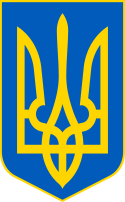 У К Р А Ї Н ААВАНГАРДІВСЬКА СЕЛИЩНА  РАДАОДЕСЬКОГО РАЙОНУ ОДЕСЬКОЇ ОБЛАСТІР І Ш Е Н Н Я    Про звернення Авангардівської селищної ради до Одеського міського голови та Одеської районної ради щодо передачі матеріалів технічної інвентарізації